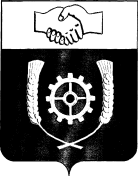      РОССИЙСКАЯ ФЕДЕРАЦИЯ                                    АДМИНИСТРАЦИЯ      КЛЯВЛИНСКОГО РАЙОНА            Самарской области           ПОСТАНОВЛЕНИЕ          23 .07.2024 г. №251          Об утверждении Положения о проведении противопожарной пропаганды иорганизации обучения населения мерам пожарной безопасности на территории муниципального района Клявлинский Самарской области	 В соответствии с Федеральными законами от 21.12.1994 № 69-ФЗ"О пожарной безопасности", от 06.10.2003 г № 131-ФЗ "Об общих принципах организации местного самоуправления в Российской Федерации", от 22.07.2008г. №123-ФЗ "Технический регламент о требованиях пожарной безопасности". Постановлением Правительства Российской Федерации от 16.09.2020 № 1479 "Об утверждении Правил противопожарного режима в Российской Федерации", в целях противопожарной пропаганды и обучения мерам пожарной безопасности населения, администрация муниципального района Клявлинский ПОСТАНОВЛЯЕТ:Утвердить Положение о проведении противопожарной пропаганды и организации обучения населения мерам пожарной безопасности на территории муниципального района Клявлинский Самарской области  согласно приложению к настоящему постановлению. Рекомендовать Главам сельских поселений муниципального района Клявлинский Самарской области, руководителям организаций, независимо от форм	собственности, принять меры по исполнению Положения о проведении противопожарной пропаганды и организации обучения населения мерам пожарной безопасности на территории муниципального района Клявлинский Самарской области.Разместить настоящее постановление на официальном сайте администрации муниципального района Клявлинский в информационно-телекоммуникационной сети «Интернет». Контроль  за выполнением настоящего постановления возложить на заместителя Главы муниципального района Клявлинский по строительству и жилищно-коммунальному хозяйству Телегина А.В.Глава муниципальногорайона Клявлинский                                                                       П.Н. КлимашовСогласовано Начальник юридического отдела                                 Г.В. КнязеваФедотова И.И.Приложение  к постановлению администрации муниципального района Клявлинский Самарской областиот 23.07.2024 г.    №251  Положение о проведении противопожарной пропаганды и организации обучениянаселения мерам пожарной безопасности на территории муниципального района Клявлинский Самарской области 1. Общие положения        1. Настоящее Положение о проведении противопожарной пропаганды и организации обучения населения мерам пожарной безопасности на территории муниципального района Клявлинский Самарской области (далее - Положение) разработано в соответствии с Федеральными законами от 21.12.1994 № 69-ФЗ "О пожарной безопасности", от 06.10.2003 № 131-ФЗ "Об общих принципах организации местного самоуправления в Российской Федерации", от 22.07.2008 №123-ФЗ "Технический регламент о требованиях пожарной безопасности" постановлением Правительства Российской Федерации от 16.09.2020г. №1479 "Об утверждении Правил противопожарного режима в Российской Федерации".           Положение определяет единый порядок реализации организационных мероприятий в сфере противопожарной пропаганды и обязательного обучения мерам пожарной безопасности населения, взаимодействия и координации действий органов местного самоуправления, органов государственного надзора и контроля в совершенствовании работы организаций всех форм собственности, направленной на сохранение жизни и здоровья граждан и материальных ценностей от пожаров в муниципальном районе Клявлинский Самарской области.          2. Настоящее Положение устанавливает единые требования к организации проведения противопожарной пропаганды и обучения населения муниципального района Клявлинский Самарской области мерам пожарной безопасности, определяет его основные цели и задачи, а также группы населения, периодичность, формы и методы обучения мерам пожарной безопасности, способам защиты от опасных факторов пожара и правилам поведения в условиях пожара.          3.  В настоящем Положении применяются следующие понятия:а) Пожарная безопасность - состояние защищенности личности, имущества, общества от пожаров.б) Меры пожарной безопасности - действия по обеспечению пожарной безопасности, в том числе по выполнению требований пожарной безопасности.в) Противопожарная пропаганда - информирование общества о путях обеспечения пожарной безопасности.г) Обучение мерам пожарной безопасности - организованный процесс по формированию знаний, умений, навыков граждан в области обеспечения пожарной безопасности в системе общего, профессионального и дополнительного образования, в процессе трудовой и служебной деятельности, а также в повседневной жизни.2.    Цели и задачи проведения противопожарной пропаганды и обучения населения мерам пожарной безопасностиОсновными целями проведения противопожарной пропаганды и обучения населения мерам пожарной безопасности являются:2.1.1. Ознакомление граждан с правилами противопожарного режима.2.1.2. Овладение навыками действий в случаях пожара, вызова пожарной помощи, пользования первичными средствами пожаротушения.2.1.3. Соблюдение и выполнение гражданами требований пожарной безопасности в быту и в различных сферах деятельности.2.1.4. Снижение числа пожаров и степени тяжести от них.2.1.5. Повышение эффективности взаимодействия администрации муниципального района Клявлинский Самарской области, организаций и населения в обеспечении первичных мер пожарной безопасности на территории муниципального района Клявлинский Самарской области.2.1.6. Обеспечение целенаправленности, плановости и непрерывности процесса обучения населения мерам пожарной безопасности.2.1.7. Формирование сознательного и ответственного отношения к вопросам личной безопасности и безопасности окружающих.2.1.8. Внедрение в сознание людей существования проблемы пожаров, формирования общественного мнения и психологических установок на личную и коллективную ответственность за пожарную безопасность.2.2. Основными задачами проведения противопожарной пропаганды и обучения населения мерам пожарной безопасности являются:Защита жизни, здоровья и имущества граждан в случае пожара.Совершенствование знаний населения в области пожарной безопасности (освоение гражданами порядка действий при возникновении пожара, способов защиты от опасных факторов пожара, правил применения первичных средств пожаротушения и оказания пострадавшим на пожаре первой медицинской помощи пострадавшим при пожаре).Создание условий для привлечения граждан на добровольной основе к деятельности по предупреждению и тушению пожаров, а также участия населения в профилактике пожаров и борьбе с ними.Оперативное доведение до населения информации в области пожарной безопасности.Организация и принятие мер по оповещению населения и подразделений противопожарной службы о пожаре.Организация проведения противопожарной пропаганды и обучение населения мерам пожарной безопасностиВ соответствии с действующим законодательством организация проведения противопожарной пропаганды и обучения населения мерам пожарной безопасности на территории муниципального района Клявлинский Самарской области возлагаются на:сельские поселения муниципального района Клявлинский Самарской области;отдел ГО и ЧС администрации муниципального района Клявлинский Самарской области;единую дежурно-диспетчерскую службу муниципального района Клявлинский Самарской области;пожарно-спасательную часть № 119 ППС Самарской области (по согласованию);добровольную пожарную охрану Региональной общественной организации «Казачья добровольная пожарная команда»;образовательные организации, реализующие основные и дополнительные программы;руководителей организаций, независимо от форм собственности.Противопожарная пропаганда.Противопожарная пропаганда осуществляется посредством:разработки и издания средств наглядной агитации;изготовления и распространения среди населения противопожарных памяток, листовок;методического обеспечения деятельности лиц в области противопожарной пропаганды;проведение учебно-методических занятий и тематических выставок и т.д.;размещения информации о пожарах на информационных стендах (уголках безопасности) пожарной безопасности на объектах организаций всех форм собственности;изготовления и размещения стендов социальной рекламы по пожарной безопасности;информирования населения о пожарной безопасности через средства массовой информации;использования иных форм и способов информирования населения, не запрещенных законодательством Российской Федерации.Обучение мерам пожарной безопасности.Обучение мерам пожарной безопасности проходят:- несовершеннолетние граждане, обучающиеся в образовательных организациях, реализующих основные и дополнительные программы (далее – обучающиеся);совершеннолетние граждане, состоящие в трудовых отношениях (далее - работающее население); совершеннолетние граждане, не состоящие в трудовых отношениях (далее - неработающее население).Обучение мерам пожарной безопасности проводится в форме:противопожарного инструктажа;лекций, бесед, семинаров, учебных фильмов;наглядной агитации, специальной литературы (памятки, буклеты, листовки);учений и тренировок.Обучение населения в области пожарной безопасности проводят лица, прошедшие обучение по специальным программам в учреждениях, имеющих лицензию на данный вид деятельности.Обучение населения мерам пожарной безопасности по месту жительстваОбучение мерам пожарной безопасности населения в части обеспечения первичных мер пожарной безопасности проводится во всех населенных пунктах и организациях района, а также среди неработающего населения.Обучение мерам пожарной безопасности населения в части обеспечения первичных мер пожарной безопасности проводится путем:Привлечения населения на сходы, собрания;Проведения противопожарных инструктажей, лекций, бесед по вопросам соблюдения Правил пожарной безопасности;Организации и проведения тренировок по отработке действий при возникновении пожара, включая вопросы эвакуации людей, имущества;Распространения наглядной агитации (памятки, буклеты) по противопожарной тематике через почтовые ящики, либо непосредственно при проведении инструктажа, или при проведении проверок, а также путем установки в общедоступных местах специализированных стендов по вопросам пожарной безопасности, баннеров, аншлагов;Опубликования статей, информационных материалов о проблемах пожарной безопасности в средствах массовой информации (печатные издания, официальный сайт).Противопожарный инструктаж неработающего населения, в том числе пенсионеров, инвалидов, осуществляется ответственными работниками администраций муниципальных образований.Проведение инструктажа фиксируются в специальном журнале под роспись инструктируемого и инструктирующего.Лица, ответственные за обучение мерам пожарной безопасности в соответствии с настоящей главой, проходят предварительную подготовку в организациях, имеющих лицензию установленного образца на обучение в области пожарной безопасности, в УМЦ по ГО и ЧС  Самарской области.Организация обучения мерам пожарной безопасности по месту работыОбучение мерам пожарной безопасности работников организаций проводится   в соответствии с приказом МЧС РФ 18.11.2021 №806 «Об определении Порядка, видов, сроков обучения лиц, осуществляющих трудовую или служебную деятельность в организациях, по программам противопожарного инструктажа, требований к содержанию указанных программ и категорий лиц, проходящих обучение по дополнительным профессиональным программам в области пожарной безопасности» и иными нормативными правовыми актами, устанавливающими правила, нормы, требования по противопожарной безопасности. Лица допускаются к работе на объекте только после прохождения обучения мерам пожарной безопасности.Обучение мерам пожарной безопасности осуществляется в соответствии с нормативными документами по пожарной безопасности.Порядок, виды, сроки обучения работников организаций мерам пожарной безопасности, а также требования к содержанию программ профессионального обучения, порядок их утверждения и согласования определяются федеральным органом исполнительной власти, уполномоченным на решение задач в области пожарной безопасности.В зависимости от вида реализуемой программы обучение мерам пожарной безопасности работников организаций проводится непосредственно по месту работы.Организация обучения мерам пожарной безопасности обучающихся.          В образовательных организациях осуществляется обязательное обучение обучающихся мерам пожарной безопасности в рамках образовательных программ основного (общего) и (или) среднего общего образования, а также по дополнительным общеобразовательным программам. В образовательных организациях могут создаваться добровольные дружины юных пожарных. Добровольные  дружины юных пожарных осуществляют свою деятельность в целях обучения обучающихся мерам пожарной безопасности, их профессиональной ориентации, пропаганды пожарно-технических знаний, направленных на предупреждение пожаров и умение действовать при пожаре.Заключительные положения.Противопожарная пропаганда и обучение населения мерам пожарной безопасности проводятся на постоянной основе.Ответственность за организацию и своевременность обучения в области пожарной безопасности, проверку знаний правил пожарной безопасности работников организаций,  несут администрации (собственники)  организаций, должностные лица организаций, предприниматели без образования юридического лица, а также работники, заключившие трудовой договор с работодателем в порядке, установленном законодательством Российской Федерации. Ответственность за организацию и своевременность информирования о мерах пожарной безопасности неработающей части населения несут Главы сельских поселений муниципального района Клявлинский Самарской области.Финансовое обеспечение мероприятий по противопожарной пропаганде и обучению населения мерам пожарной безопасности осуществляется в пределах средств, предусмотренных в бюджете органов местного самоуправления на обеспечение первичных мер пожарной безопасности, организациями – за счет собственных средств.